The City School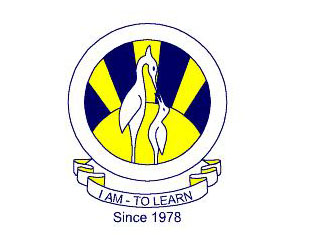 BLOG WORKSHEETBIOLOGY  CLASS 9Teacher Name:  Uzma Amer	        Class:   9                  Biology                 Date: 2nd Feb’19Q.1. Choose the best answers.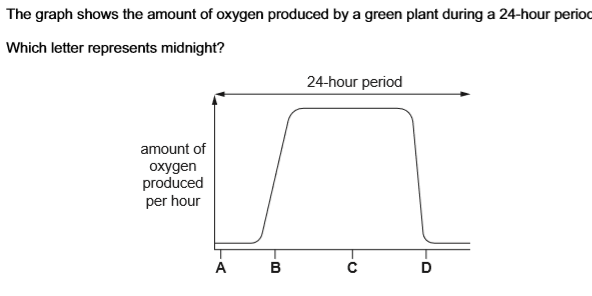 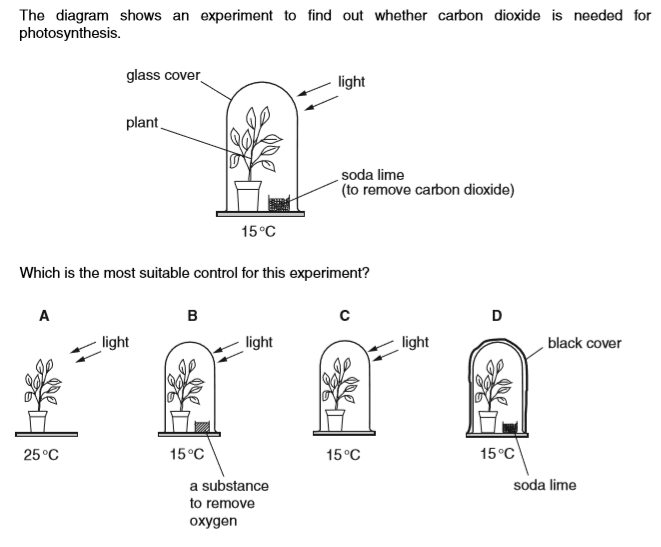 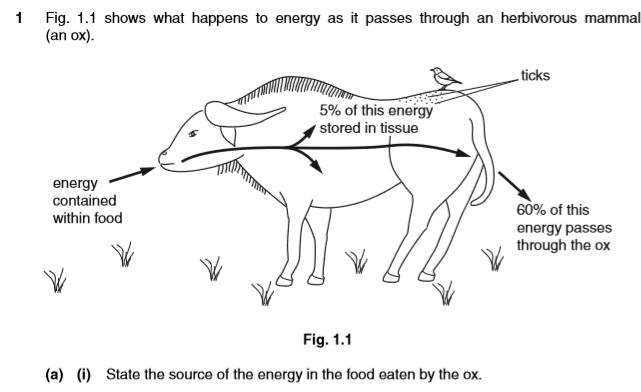 State the source of the energy in the food eaten by the ox.------------------------------------------------------------------------------------------------------State the form in which the energy is present in the carbohydrate eaten by the ox.--------------------------------------------------------------------------------------------------------------------------------------------------------------------------------------------------------------Name the process that makes the remaining 35% of the energy in the food available to the ox.-------------------------------------------------------------------------------------------------------State three ways in which the energy may be used within the ox.1. ...............................................................................................................................2. ...............................................................................................................................3. ..........................................................................................................................